             KEIMENA (ΑΝΑΓΝΩΣΗ-ΓΡΑΦΗ) 6/4/2020(Τα κειμενάκια είναι για 5 μέρες. Του τα γράφετε εσείς στο τετράδιό του. Τα διαβάζει, ένα για κάθε μέρα και τα αντιγράφει αφήνοντας γραμμή κάθε φορά, δεν ξεχνάει τα σημεία στίξης δηλ. τελεία, κόμμα, ερωτηματικό, θαυμαστικό…. Κάθε μέρα ένα κείμενο όχι και τα 5 την ίδια μέρα. Να γράφει και την επικεφαλίδα. Το και σ’ αυτή τη φάση το μαθαίνει ολικά δηλ. όπως είναι και όχι αναλυτικά κ –αι άλφα γιώτα).                        1.Λεμόνια και μήλα!Μίμη, Άννα ελάτε!Μίμη να ένα καλάθι με λεμόνια.Κίτρινα λεμόνια από τη λεμονιά μας, έλεγε η μητέρα.Άννα να ένα καλάθι με μήλα.Κόκκινα μήλα από τη μηλιά μας, έλεγε ο πατέρας.                                2. Πεπόνια και ροδάκινα!                                Μαρίνα, Νίνα ελάτε!Μαρίνα να ένα σάκο με πεπόνια!Νίνα να ένα σάκο με ροδάκινα!Πεπόνια και ροδάκινα σαν μέλι, έλεγε η μαμά!Λίνα και Κική                     Λίνα, να ένα τόπι, μία σοκολάτα και ένα καπέλο.Ποπό ένα καπέλο κόκκινο!Κική, να ένα παπί, μία καραμέλα και μια κασετίνα.Ποπό μια κασετίνα πράσινη!Έλα Λίνα, πέτα το τόπι.Έλα Κική πιάσε το τόπι.4.  Μίνα και Μιμίκα                    Έλα Μίνα, να μία κανάτα με νερό!Έλα Μιμίκα να τα ποτήρια!Ελάτε μέσα, να καραμέλες και σοκολάτες! Πολλές καραμέλες και σοκολάτες!                            5. Ελάτε, ελάτε!!Άρη, έλα! Να καρότα!Πολλά καρότα και μανιτάρια.Μίνα, έλα! Να έναν ανανά και μια σαλάτα!Τι νόστιμη σαλάτα!Ελάτε, ελάτε να η μαμά και η Κατίνα!            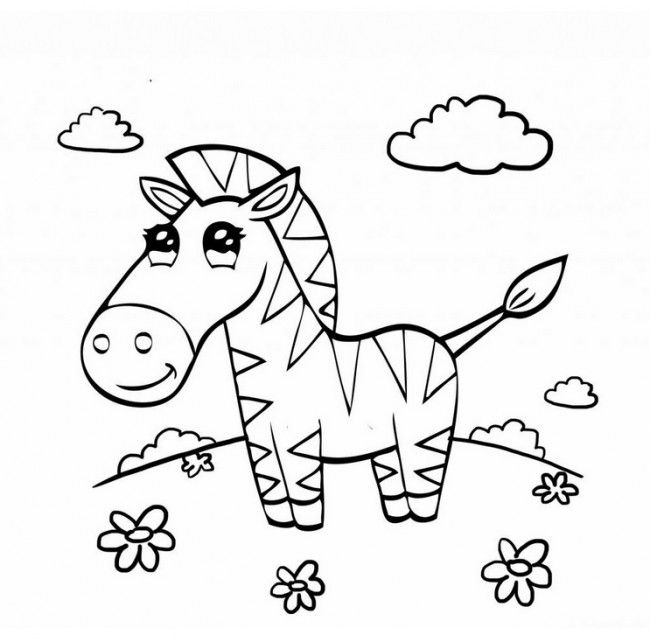 